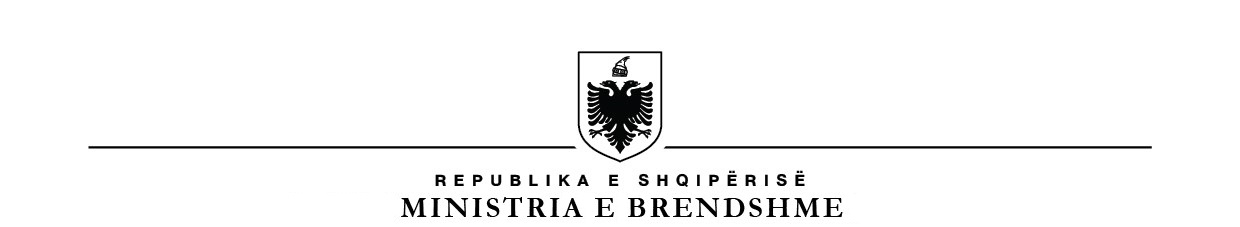 AGJENCIA E ADMINISTRIMIT TË PASURIVE TË SEKUESTRUARA DHE KONFISKUARARaporti i aktivitetit për Vitin 2021Tabela e PërmbajtjesBaza ligjore, ndryshimet e reflektuara në ligjin 10192/2009 dhe 34/2019. Puna per permiresimet ligjore në funksion të regjimit të sekuestrimit, konfiskimit dhe funksionimit të AAPSK-së.Proceset gjyqësore dhe vendimet e gjykatave për vitin 2021.Mbi takimet e Komitetit Këshillimor Ndërinstitucional të Ekspertëve për Masat Kundër Krimit te Organizuar,Informacion mbi pasuritë e sekuestruara, konfiskuara dhe revokuara për vitin 2021 nën administrimin e A.A.P.S.K.Efektiviteti i përdorimit të pasurive të paluajtshme të dhëna me qira dhe investimin e llogarive bankare.Të ardhurat dhe shpenzimet.Mbi realizimin e prokurimeve për vitin 2021.Funksionimi administrativ i AAPSK.9.    Disa elemente të performancës dhe arritjeve të AAPSK në vitin   2021.10. Problemet me të cilat jemi ndeshur dhe kërkojnë zgjidhje në të ardhmen e afërt, në përputhje me riformatimin e AAPSK dhe shtimit të volumit të punës dhe aktivitetit te saj.Agjencia ka për objekt të veprimtarisë:Administrimin e pasurive të sekuestruara e të konfiskuara me vendim të gjykatës, në zbatim të ligjit nr. 10192, datë 3.12.2009 “Për parandalimin dhe goditjen e krimit të organizuar dhe trafiqeve nëpërmjet masave parandaluese kundër pasurisë”, ndryshuar me ligjin 70,dt. 27.4.2017dhe ligjit te ri nr.34, dt 4.07.2019”Për administrimin e pasurive të sekuestruara dhe të konfiskuara”, i ndryshuar.Administrimin e pasurive të bllokuara dhe të sekuestruara, në zbatim të ligjit nr. Nr. 157/2013, “Për masat kundër financimit të terrorizmit.”Administrimin e pasurive të bllokuara dhe të sekuestruara sipas Aktit Normativ( OFL), nr.1 dt 31.01.2020 “ Për masat parandaluese ne kuadër te forcimit te luftës kundër terrorizmit , krimit te organizuar, krimeve te renda dhe konsolidimit te rendit e sigurisë publike”Administrimin e pasurive të tjera të sekuestruara e të konfiskuara, të cilat janë produkt  i veprave penale apo të lidhura me to, administrimi i të cilave i caktohet kësaj Agjencie me ligj, me vendim gjykate apo urdhër të Ministrit.Administrimi i provave materiale të konfiskuara dhe shitja e tyre me vendim Komiteti.Baza ligjore, ndryshimet e reflektuara në ligjin 1092/2009 dhe 34/2019, implementimi i Aktit Normativ nr.1, dt 31.01.2020. Puna për përmiresimet ligjore në funksion të regjimit të sekuestrimit, konfiskimit dhe funksionimit të AAPSK-së. Agjencia e Administrimit të Pasurive të Sekuestruara dhe të Konfiskuara është ngritur në zbatim të normave të parashikuara në ligjin nr. 9284, datë 30.9.2004 “Për parandalimin dhe goditjen e krimit të organizuar”. Në vitin 2009, u miratua ligji nr.10192, dt. 3.12.2009 “Për parandalimin dhe goditjen e krimit të organizuar, trafikimit dhe korrupsionit nëpërmjet masave parandaluese kundër pasurisë”, ndryshuar me ligjin 70/2017, dt. 27.4.2017, i ndryshuar. Në ndryshimet me themelore që çuan në përmirësimin e ligjit 10192/2009, mund të përmendim:Dorëzimi i pasurive do të realizohet në përputhje të plotë me Kodin e Procedurës Penale nga ana e prokurorit dhe ekzekutimi i vendimit të sekuestrimit apo konfiskimit, nga ana e Oficerit të Policisë Gjyqësore pranë tij. Kjo shmang vonesat e një hallke problematike si ajo e përmbaruesit, evidenton me mire dhe sakte pasurinë dhe njeh organin e akuzës me gjendjen e saj në momentin e marrjes në administrim. Heq detyrimet e mëparshme që mund të ketë pasur pasuria, për të mos e ngarkuar atë me këto detyrime.Në muajin korik të vitit 2019 doli ligji me nr. 34, date 4.07.2019 “Për administrimin e pasurive  të sekuestruara e të konfiskuara”. Në zbatim të kërkesave të reflektuara në ndryshimet e ligjit 34/2019 prej ligjit 19/2020, janë miratuar :VKM me nr. 888, dt 11.11.2020 “Për përcaktimin e kritereve të vlerësimit, të mënyrave dhe të procedurave të dhënies në përdorim e të tjetërsimit të pasurive të konfiskuara”VKM me nr.825,dt.28.10.2020  “Rregullat për përmbajtjen, formën e regjistrimit të pasurive të sekuestruara e të konfiskuara, si dhe për përcaktimin e organeve publike apo subjekteve, që kanë të drejtë qasjen në informacionin e tij”.Urdhri i Kryeministrit nr. 14, dt 13.01.2021 “Për miratimin e strukturës dhe organikës së  AAPSK”Udhëzimi i Ministrit të Brendshëm me nr. 374,dt 18.11.2020 “Për përcaktimin e rregullave dhe procedurave për financimin  e projekteve nga fondi i posacëm për parandalimin e kriminalitetit”.Udhëzimi i Ministrit të Brendshëm nr.324,dt, 02.10.2020 “Për përcaktimin e rregullave, procedurave për administrimin  e të ardhurave dhe limitet e kryerjes së shpenzimeve  për pasuritë e sekuestrura dhe konfiskuara”Urdhri i Ministrit të Brendshëm nr.323,dt, 02.10.2020 “Për përcaktimin e kritereve dhe rregullave për hartimit e listës të administratorëve të pasurive te sekuestruara, pranë Agjencisë së Administrimit të Pasurive të Sekuestruara dhe të Konfiskuara”Udhëzimi i Ministrit të Brendshëm nr.80,dt, 06.03.2020 “Për kushtet e zbatimit të urdhrit për evakuimin e ndërtesave që janë objekt i masës së sekuestros”.dhe është çuar në Ministrinë e Brendshme projekt vendimi “Për kufijtë pagave apo shpërblimit të personelit të jashtëm të kontraktuar nga AAPSK-ja”. Me miratimin e projekt VKM-ve dhe akteve të tjera normative në zbatim te ligjit nr. 34, datë 4.07.2019 “Për administrimin e pasurive  të sekuestruara e të konfiskuara”,  VKM-të me nr.687 dhe 632, si dhe udhëzimet e ministrit të Financave dhe Ekonomisë, shfuqizohen. Është miratuar rregullorja e funksionimit të AAPSK në përputhje me strukturën dhe organikën e re dhe Kodi i Etikës i Agjencisë( i riformuluar) me nr.prot.242 datë 27.02.2018, në të cilin përcaktohen rregullat e etikës që  duhet t’u përmbahen të gjithë punonjësit e  AAPSK. 2-Proceset gjyqësore dhe vendimet e gjykatave për vitin 2021.Gjatë vitit 2021 në AAPSK kanë mbërritur  201 vendime gjyqësore dhe konkretisht:Me Aktin Normativ( OFL), nr.1 dt 31.01.2020 “ Për masat parandaluese në kuadër të forcimit të luftës kundër terrorizmit, krimit të organizuar, krimeve të rënda dhe konsolidimit të rendit e sigurisë publike”  150 vendime.Me ligjin 10192/2009 i ndryshuar, 38 vendime. Me Kodin e Proçedurës penale, 13 vendime.Të gjitha vendimet sipas gjykatave, subjektit, aktit ligjor, statusit, llojit të pasurive dhe aktakuzës, jepen në tabelat 6/1 dhe 6/2 dhe 6/3 bashkalidhur raportit.  3- Mbi takimet e Komitetit Ndërinstitucional të Ekspertëve për Masat Kundër Krimit te Organizuar, urdhrat e Ministrit te Financave dhe informacion mbi ndjekjen e tematikave që kanë dalë gjatë kësaj periudhe. Gjatë vitit 2021 janë zhvilluar gjithsej 12 mbledhje komiteti dhe konkretisht:1-Më datë 27.01.2021 u mbajt mbledhja me rend dite:Prezantimi i kërkesave të institucioneve ligjzbatuese për financim projektesh dhe nga OJF-të për fondin e posaçëm, për të cilin vendosëm ndarjen në përqindje mbedhjen e kaluar.80% për institucionet ligjzbatuese20% për OJF-të.Diskutimi dhe miratim për ndarjen e fondit të posaçëmTrajtimi i raporteve tekniko-financiare për pasuritë e konfiskuaraGjatë kësaj mbledhje u morën vendimet e mëposhtmeFinancimin e SPAK për projektin “Për blerjen e paisjeve dhe programeve në funksion të Sektorit të Ekspertizës”, nga Fondi i Posaçëm në shumën 30,241,187( tridhjetë milion e dyqind e dyzet e një mijë e njëqind e tetëdhjet e shtatë) lekë  Financimin e DPPSH për projektin “Për blerjen e paisjeve rrjeti, paisjeve kompjuterike dhe trajnime të administratorëve të sistemit, për zhvillimin e kapaciteteve të Sistemit të Menaxhimit të Informacionit Kriminal” nga Fondi i Posaçëm, në shumën e 41,081,542.9 (dyzet e një milion e tetëdhjet e një mijë e pesëqind e dyzet e dy ) lekë, si dhe alokimit të fondit të mbetur nga zbatimi i urdhrit të Ministrit të Financave dhe Ekonomisë nr.9/2, dt. 22.12.2016 prej 1,400,000 (një milion e katërqind mijë) lekë. Mbi financimin e Qendrës Kombëtare Pritëse e Viktimave të Trafikimit nga Fondi i Posaçëm në shumën e 3,400,000 (tre milion e katërqind mije) lekëMbi financimin e projektit të subjektit “GJURMËT” nga Fondi i Posaçëm në shumën e 5,000,000 (tre milion e katërqind mije) lekëMbi financimin e projektit të subjektit “VATRA” nga Fondi i Posaçëm në shumën e 2,280,000 (tre milion e katërqind mije) lekëMbi financimin e projektit të subjektit “Nisma për ndryshim shoqëror ARSIS ” nga Fondi i Posaçëm në shumën e 2,280,000  (tre milion e katërqind mije) lekëMbi financimin e projektit të subjektit “Të ndryshëm dhe të barabartë ” nga Fondi i Posaçëm në shumën e 2,280,000 lekëMbi financimin e projektit të subjektit “Aksion Plus ” nga Fondi i Posaçëm në shumën e 2,280,000  lekëMbi financimin e projektit të subjektit “ Fondacioni Aleanca Civile për Integritet (CATI) ” nga Fondi i Posaçëm në shumën e 2,280,000.0 leke Mbi financimin e projektit të subjektit “Sustaining Inkluzive Growth (SIG)” nga Fondi i Posaçëm në shumën e 2,280,000 lekëMbi pasuritë e konfiskuara për shitjeMbi kalimin e truallit prej 364 000 m2, Ministrisë së MjedisitMbi kalimin e mjetit Toyota Land Cruizer me targa AA 414 IL në pronësi të AAPSKMbi kalimin e truallit prej 470 m2 me objektet e ndërtimit prej 24 m2 dhe 48 m2 , Komisariatit Lushnjë2-Me datë 03.03.21 u mbajt mbledhja  me rend dite:Nënshkrimi i kontratave me Institucionet dhe OJF-të përfituese Diskutimi mbi kërkesën e  ENGIMGjatë kësaj mbledhje u vendosPër dhënien në përdorim të bodrumit me sipërfaqe 85m2, Zona Kadastrale 8524, me numër pasurie 4/216-B, me vendndodhje Lagjia “E Re”, Elbasan3-Mbledhja e radhës u mbajt më 07.04.2021 me rend dite:Gjatë kësaj mbledhje u morën vendimet e mëposhtme:Asetet e shoqërisë “International Parking 2011” sh.p.k në Fier ti kalojnë në pronësi DPV FierPër kalimin e automjeteve në pronësi të Gardës së Republikës dhe të AAPSKPër kalimin e dy automjeteve në pronësi të Bashkive Shkodër dhe PeshkopiPër shitjen e makinave të konfiskuara.4-Me datë 07.05.21 u mbajt mbledhja  me rend dite:1-Analiza e raportit 3-mujor te aktivitetit te AAPSK dhe situata financiare.2-Disa paisje zyre te konfiskuara per kalim pronesie Gardes se Republikes( karrike dhe tavolina).3-Pajisje elektrike dhe elektronike te amortizuara per dalje jashte perdorimit.Gjatë kësaj mbledhje u morën vendimet e mëposhtme:Për kalim pronësie disa paisje zyre të konfiskuara Gardës së Republikës( karrike dhe tavolina).Për dalje jashte perdorimit të disa pajisje elektrike dhe elektronike te amortizuara5-Me datë 17.06.21 u mbajt mbledhja me rend dite:1-Kalimi për shitje i pjesës së konfiskuar të ndërtesës 4-katëshe, Peshkopi2-Kalimi për shitje i ndërtesës së konfiskuar “ Uji i Ftohtë” Vlorë3-Kalimi në pronësi i mjetit Mercedes Vito,  DVP Tiranë. 4-Kalimi në pronësi i mjetit Ëolsvagen turan, CVEGjatë kësaj mbledhje u morën vendimet e mëposhtme:Kalimin për shitje i pjesës së konfiskuar të ndërtesës 4-katëshe, PeshkopiKalimin për shitje i ndërtesës së konfiskuar “ Uji i Ftohtë” VlorëKalimi në pronësi i mjetit Mercedes Benz Vito,  DVP Tiranë6-Më datë 23.07.21 u mbajt mbledhja me rend dite:Raporti i aktivitetit 6-mujor i AAPSKTrajtimi i kërkesës së ardhur nga KLSH për kalimin në pronësi të një automjeti të konfiskuar	 Gjatë kësaj mbledhje u mor vendimi i mëposhtëm:Kalimin e një automjeti në pronësi të Kontrollit të Lartë të Shtetit7-Më datë 30.07.21 u mbajt mbledhja me rend dite:Rishikimi i rregullores së funksionimit të Komitetit Ndërinstitucional për Masat Kundër krimit të OrganizuarTrajtimi i kërkesës së ardhur nga QSHAMT për kalimin në pronësi të një automjeti të konfiskuarGjatë kësaj mbledhje u morën vendimet e mëposhtme:Për një ndryshim në rregulloren e funksionimit të KNMKKOKalimin e një automjeti në pronësi të QSHAMT8-Më datë 03.09.21 u mbajt mbledhja me rend dite: Kalimin e shumave të konfiskuara në  buxhetin e  AAPSKGjatë kësaj mbledhje u mor vendimi i mëposhtëm:Kalimi i fondit të konfiskimit në llogarinë jobuxhetore të të ardhurave dhe shpenzimeve të AAPSK9-Më datë 07.10.21 u mbajt mbledhja me rend dite: Mbi ekzekutimin e vendimit nr. 18 datë 21.09.2020	 “Santa Quaranta”	 Informacion mbi projektet e financuara   nga “Fondi i Posaçëm”Gjatë kësaj mbledhje nuk u mor asnjë vendim.10-Më datë 22.10.21 u mbajt mbledhja me rend dite:I.  Vazhdim diskutimi mbi vendimin “Santa Quaranta” dhe procedurën e kryer.	 II.  Kalimi në pronësi të institucioneve	të automjeteve sipas tabelës së mëposhtme:                    Gjatë kësaj mbledhje u mor vendimi, që mjetet sipas tabelës tu kalojnë në pronësi institucioneve. 11-Më datë 23.11.21 u mbajt mbledhja me rend dite: 1.  Ecuria e zbatimit të vendimit për Santa Qurantes – informim/venie dijeni mbi hapat e ndermarre2.  Raporti 9 mujor i AAPSK dhe një permbledhje shkurt mbi konferencen e BAMIN.3.  Relacioni mbi ecurine e projekteve me OJF dhe certifikimit të tyre për fazën e pare, përfshirë SPAK dhe DPPSH, si dhe observacioni perkates.4.  Kalimit në pronesi të :4.1 KLGJ të mjetit BMW, model 730 D, me targë “AA 111 CI”. 4.2 DSHQ të mjetit BMW, viti i prodhimit 2009, me targe AA 111 TF.4.3 DPPPP të mjetit AUDI, Model A6, viti i prodhimit 2012, me targe AA 511 NY.Gjatë kësaj mbledhje u morën vendimet e mëposhtëme:Kalimit në pronesi të :1- KLGJ të mjetit BMW, model 730 D, me targë “AA 111 CI”. 2- DSHQ të mjetit BMW, viti i prodhimit 2009, me targe AA 111 TF.3-DPPPP të mjetit AUDI, Model A6, viti i prodhimit 2012, me targe AA 511 NY.12-Më datë 29.12.21 u mbajt mbledhja me rend dite:1-Relacionet perfundimtare lidhur me disbursimin e pjeses prej 40 % te vazhdimit te projekteve.2-Shkresa e Avokatures se Shtetit lidhur me vendimin nr.151,dt 27.03.2018 te Gjykates se Rrethit Gjyqesor Vlore lene ne fuqi me vendimin nr.180,dt.23,04. 2019 te Gjykates se Apelit Vlore.3-Makina per kalim ne pronesi të DPPSH dhe SPAK.Gjatë kësaj mbledhje u morën vendimet e mëposhtëme:Kalimit në pronesi të :1-DPPPSH të 9 mjeteve. 2-SPAK dy mjeteve. 4- Informacion mbi pasuritë e sekuestruara, konfiskuara dhe revokuara për vitin 2021, nën administrimin e A.A.P.S.K-së. 4.1 Pasuri të sekuestruara sipas ligjit kundër financimit të terrorizmit Nr. 157/2013, “Për masat kundër financimit të terrorizmit”. Për vitin 2021 nuk ka pasuri të sekuestruara apo konfiskuara, në bazë të ligjit kundër financimit të terrorizmit Nr. 157/2013, “Për masat kundër financimit të terrorizmit”.4.2 Pasuritë në administrim në fund të vitit 2020.Pasuritë në administrim në datën 31.12.2020 paraqiten në tabelën e mëposhtmë: 4.3  Pasuritë e marra në administrim dhe të revokuara gjatë vitit 2021.4.3.1 Gjatë vitit 2021 janë marë në administrim 399 pasuri, nga të cilat:të sekuestruara 327 pasuri me një vlerë të përafërt prej 7,273,830,337.00 lekë, të konfiskuara 48 pasuri me një vlerë të përafërt prej 508,714,584.69 lekë prova materiale të konfiksuara  24 pasuri me një vlerë të përafërt prej 1,870,052.00 lekë dhe janë revokuar 31 pasuri me një vlerë të përafërt prej 574,849,941.10 lekë. Në tabelen e mëposhtme jepen pasurite e marra në administrim për 6-mujorin e parë dhe të vitit 2021 sipas statusit dhe vlerës:Inventari i pasurive të sekuestruara, të konfiskuara dhe revokuara për vitin 2021 jepet në tabelën 1,2,3 bashkalidhur raportit.4.3.1.1 Pasurite e sekuestruara, e konfiskuara dhe revokuara për vitin 2021 sipas aktit ligjor. Pasurite e sekuestruara dhe të konfiskuara në vitin 2021 janë marë në administrim më së shumti, me Aktin Normativ  ( OFL), nr.1 dt 31.01.2020 “ Për masat parandaluese në kuadër të forcimit të luftës kundër terrorizmit , krimit të organizuar, krimeve të rënda dhe konsolidimit të rendit e sigurisë publike”.Në tabelen e mëposhtme jepen pasuritë sipas aktit :4.3.1.2 Pasurite e sekuestruara, e konfiskuara dhe revokuara për vitin 2021 sipas aktakuzës jepen në tabelen e mëposhtme:4.3.2 Pasuritë e pa mara në administrim në 31.12.2021.Si pasoje e vendimeve të mara nga gjykatat ne fund të dhjetorit të 2020 me aktin normativ janë rreth  381 pasuri të pa mara në dorzim, vendimet e të cilave kanë ardhur në muajt e parë të vitit 2021. 5- Efektiviteti i përdorimit të pasurive lidhur me dhënien me qira apo investimin e llogarive bankare.5.1 Në Tabelen 4. bashkalidhur raportit jepen objektet e dhëna me qira sipas muajve. Sikundër shihet edhe nga Tabela 4, totali i të ardhurave nga qiratë është 50,336,224 lekë. Të gjitha pasuritë e sekuestruara dhe konfiskuara, janë publikuar për dhënie me qira, por kërkesat për marrje me qira kanë qënë të kufizuara dhe për disa pasuri nuk ka fare shprehje interesi.Gjatë  vitit 2021, disa qiramarrës për arësye të ndryshme , kanë kërkuar prishjen e kontratave të qirasë, duke e bërë të vështirë sigurimin e të ardhurave të parashikuara, nga kontratat e lidhura më parë.      5.2 Llogaritë bankare të sekuestruara kanë qenë në formën e llogarive rrjedhëse dhe depozitave, në çdo rast është ndjekur një politikë e qartë e investimit të këtyre pasurive.Gjatë vitit 2021, janë konfiskuara me vëndim gjykatë të formës së prerë si prova materiale, 2130 euro dhe 10,000 lekë, të cilat kanë kaluar në llogarinë bankare të AAPSK-së, “Të ardhura dhe Shpënzime” nga pasurite e konfiskuara “.Komiteti Ndërinstitucional Për Masat Kundër Krimit Të Organizuar, një mbledhje të rradhes mund te marrë vendimin për destinacionin e këtyre vlerave monetare.Më vëndimin nr.12, datë 15.07.2020 të Gjykatës së Posaçme të Shkallës së Parë për Korrupsionin dhe Krimin e Organizuar, janë konfiskuar tre llogari bankare në shumat përkatëse 144,812 euro, 1000 Usd dhe 9,605,000 lekë. Me vëndimin nr.30, datë 03.09.2021, Komiteti Ndërinstitucional për Masat Kundër Krimit të Organizuar, ka vëndosur që nga shumat e sipërcituara pas konvertimit të monedhave, (25,000,000 lekë) të kalojnë në llogarinë e të “Ardhurave dhe Shpenzimeve “ të AAPSK,si mbështetje për mbulimin e pagave dhe shpenzimeve për aktivitetin e Administratoreve të pasurive.  Nga konvertimi i shumave u përfitua shuma 27,055,942 lekë  nga të cilat 25,000,000 lekë kaluan në llogarinë e AAPSK dhe pjesa tjetër prej 2,055,942.40 lekë, kanë kaluar në llogarinë “Të ardhura dhe Shpënzime të AAPSK nga konfiskimi i pasurive dhe do të shkojnë në destinacionin që do të vendosë Komiteti.6-Të ardhurat dhe shpënzimet.Tabela e të ardhurave sipas burimit të krijimit te tyre.Sikundër shihet edhe nga tabela, zërin kryesor të të ardhurave e zënë të ardhurat e krijuara nga pasuritë e dhëna me qira, në shumën 50,327,224 lekë ose 59% të totalit të ardhurave. Shuma e interesave të llogarive bankare të sekuestruara, por të futura në depozita, është 458,653 lekë, ose 0.54% e totalit të ardhurave, aresyeja e të ardhurave kaq të  vogla vjen edhe si rezultat i uljes së interesit  nga bankat e nivelit të dytë, i cili ka arritur në nivelin më të ulët historik. Pjesa tjetër e të ardhurave prej 6,938,156 lekë ose 8.18% e totalit të ardhurave, vjen nga të ardhurat e krijuara nga revokimi i pasurive. ( Në momentin kur nje pasuri revokohet,  mbahen shpenzimet e kryera për pasurinë, kjo mbështetur në Ligjin nr. 34/2019, i ndryshuar, neni 31, pika 4.) Të ardhura nga kamat vonesat për pasuritë e dhëna me qira janë 15,800 lekë, ose 0,01% e totalit të ardhurave, kjo ka ardhur si rezultat i mosrespektimit të afatit të pagesave të parashikuara në kontraten e qerasë nga Qiramarrësi.Të ardhura në buxhet nga konfiskimi i pasurive të konfiskuara me vendim të komitetit ndërinstitucional janë 27,055,942 lekë ose 31.9%, e totalit. Gjatë të vitit 2021, AAPSK ka dhënë 146 pasuri të sekuestruara/konfiskuara me qira dhe nga vjelja e qirave, arkëtoi 50,252,064 lekë . Për vitin 2020, AAPSK kishte dhënë me qera 65 pasuri të Sek/konf dhe nga vjelja e qerave arkëtuar 15,365,393lekë. Pra nga krahasimi me të njëjten periudhë të vitit të kaluar, rritja e të ardhurave nga pasuritë e dhëna me qira është shumë i madh, si në numerin e kontratave të lidhura dhe në vlerën e arkëtuar (+34,886,671 lekë). Ky tregues është mjaft domëthënës për situaten e veshtirë financiare që po kalonte Agjencia dhe ka ndihmuar shumë në përmisimin e situates dhe sigurimin e nevojshëm të likujditeteve për AAPSK. Në tabelën e mëposhtme jepen pasuritë e dhëna me qira për vitet 2019 - 2021.Kjo rritje e të ardhurave nga qeratë, është arritur në sajë të angazhimit më të madh të stafit dhe administratorëvë të AAAPSK në drejtim të menaxhimit më të mirë të pasurive të sekuestruara dhe të konfiskuara, duke rritur publikimet më të shpeshta të pasurive për dhënien me qera, në faqen zyrtare të AAPSK ose në gazetat e përditshme.  Në tabelën e mëposhtme jepen shpënzimet analitike. Shpenzimet janë ndarë sipas llojit dhe ndarja e tyre është bërë në lidhje me natyrën e shpënzimit në përputhje me miradministrimin e pronës.  Tabela e shpenzimeve analitike.Mbështetur në Udhëzimin nr. 324, datë 02.10.2020, të Ministrit të Brëndshëm “Për përcaktimin e rrregullave, procedurave për administrimin e të ardhurave dhe limiteve të kryerjes së shpenzimeve për pasuritë e sekuestruara dhe konfiskuara”, kapitulli i II-të, “Shpënzimet e administrimin te pasurive” pika 2.2 “Shpënzimet për ruajtjen fizike apo digjitale”, AAPSK ka marrë masat për ruajtjen fizike të objekteve të sekuestruara dhe konfiskuara të marra në administrim. AAPSK ka qenë e detyruar të ruajë fizikisht disa pasuri të sekuestruara/konfiskuara, të cilat për shumë arësye, nuk mund të jepen me qera në mënyrë që të krijojnë të ardhura, përkundrazi ato vetëm rrisin shpenzimet e ruajtjes së objekteve. Në këtë kuadër, AAPSK ka shpallur për dhënien me qera të gjitha pasurite e paluajtëshme të sekuestruara/konfiskuara, por jo për të gjitha objektet ka patur interes. Kjo lidhet me faktin e vendodhjes së pronës, problemit në lidhje me pronarin e pronës (Probleme me Ligjin) me mundësinë e kufizuar për të bërë investime në pasurinë e marrë me qira nga qiramarrësi,  me afatin e përdorimit të pronës me qera, apo prona të sekuestruara me vendim Gjykate me pronësi të pjesëshme. Për këtë arsye AAPSK detyrohet të vendosë në objekte shërbimin e ruajtjes së objekteve deri në vendimin përfundimtar të Gjykatës. Nga tabela shihet qartë se zërin kryesor të shpenzimeve, e zënë shpënzimet për ruajtjen e objekteve të sekuestruara apo të konfiskuara, në shumën prej 25,951,830 lekë ose 50.5% të totalit të shpënzimeve. Gjatë vitit 2021, ka patur një ndryshim në numrin e objekteve të cilat ruhen me roje fizike në krahasim me vitin e kaluar, është shtuar objekti “Aldor” i konfiskuar, i cili ndodhet në Rinas. Kontrata e ruajtjes së objekteve të Sekuestruara dhe Konfiskuara e lidhur me BOE:”Global Security” ka mbaruar dhe tani Objektet e Sekuestruara dhe Konfiskuara në përdorim të AAPSK, ruhen me roje fizike nga “Ylirian Guard” Sh.a.Zërin e dytë kryesor të shpenzimeve e zënë pagat + sigurimet shoqërore dhe shëndetësore në shumën prej 14,772,987 lekë ose me 28.7 % të totalit të shpënzimeve .Gjatë vitit 2021, është paguar në kohë tatimi në burim (15% ) i krijuar mbi të ardhurat nga pasuritë e dhëna me qera dhe tatimi mbi pagesat e komisioneve qe marrin anëtaret e Komitetit. Për vazhdimin e aktivitetit të AAPSK shërben edhe një magazinë me qera, ku janë të depozituara një pjesë e pasurive të luajtëshme të sekuestruara, kryesisht automjete në kuadër të zbatimit të Aktit Normativ nr.1 dt 31.01.2020. Aktualisht magazina është e mbushur plot me mjete të sekuestruara dhe konfiskuara dhe nuk ka vende të lira për automjete të tjera. Kjo ka berë që shumë mjete për mungesë ambjenti (magazinimi) të qëndrojnë në komisariate apo në qendra grumbullimi. Shuma e pagesës për qiranë e magazinës për vitin 2021 është 3,168,000 lekë, ose 6.16% të totalit të shpenzimeve. Problem për të ardhmen mbetet sigurimi i një magazine më siperfaqe më të madhe për të përballuar situatat e krijuara nga zbatimi i vendimeve gjyqësore për pasuritë e sekuestruara/konfiskuara dhe për ti hequr automjetetet nga komisariatet dhe pikat e grumbullimit të shpërndara në rrethe.Shpenzime të pritshme.Shpënzime të pritshme për vitin 2021 janë:1-Taksat vendore të papaguara mbi pasuritë e dhëna me qera në Bashkinë e Tiranës. Shuma e detyrimeve të AAPSK, së ardhur nga Drejtoria e Pergjithshme e Taksave dhe Tarifave Vendore në Bashkinë e Tiranës, është e konsiderueshme  dhe AAPSK po diskuton dhe negocion me këtë drejtori për zgjidhjen e problemit. Kjo faturë e papaguar është mbartur në vite dhe ka marrë interesa në sistem, shuma e detyrimeve sipas fatures ështe 5,301,869 lekë. E gjithe kjo vlere ka ardhur  për shkakun e mosmarrveshjeve midis AAPSK-së dhe Bashkisë Tiranë, për pagesën e taksës për dy ish- magazinat në Laprakë, njëra në përdorim të Njësisë së Mbikqyrjes së Lojrave të Fatit dhe tjetra në përdorim të AAPSK, të cilat i janë dorëzuar kompanisë “Lloxhall”. Sqarojmë këtu se, magazinat të cilat taksohen nga Drejtoria e Pergjithshme e Taksave dhe Tarifave Vendore në Bashkinë e Tiranës, nuk janë dhënë më qira, por kanë qënë në përdorim të AAPSK-së dhe Njësisë së Mbikqyrjes së Lojrave të Fatit. Megjithë kerkesave të AAPSK-së me shkresa zyrtare dhe takimeve të njëpasnjëshme me specialistet e Drejtorisë së Përgjithshme të Taksave dhe Tarifave Vendore në Bashkinë e Tiranës, në lidhje me heqjen nga sistemi i pronave në emër të AAPSK-së dhe zërimin e interesave të marra në sistem në vite për këto magazina, (që nga viti 2012), akoma problemi nuk është zgjidhur plotesisht nga Drejtoria e Përgjithshme e Taksave dhe Tarifave Vendore në Bashkinë e Tiranës.Gjatë 2020-2021, AAAPSK ka likujduar pjesën e detyrimeve të taksave vëndore për Bashkinë Tiranë, pa mundur të gjëjë dakortësinë për likujdimin e pjeses tjetër të mbetur (për dy ish-magazinat) sipas pretendimeve të Drejtorise së Taksave Vendore në Bashkinë Tiranë. Drejtoria e Përgjithshme e Taksave dhe Tarifave Vendore në Bashkinë e Tiranës, pas vëndosmërisë tonë për zgjidhjen e problemit, ka njoftuar zyrtarisht çrregjistrimin e magazinave nga sistemi në emër të AAPSK, nisur nga proçesi gjyqësor të njohjes se detyrimeve të AAPSK dhe NJMALF, por nuk ka hequr detyrimet e krijuara (gjobat + kamate vonesat),   Mbas takimit të zhvilluar me Drejtorin e Taksave dhe Tarifave Vendore në Bashkinë e Tiranës, z. Arli Naska në lidhje më këtë problem, jemi në pritje të përgjigjes nga Drejtoria e Përgjithshme e Taksave dhe Tarifave Vendore në Bashkinë e Tiranës, për reduktimin dhe saktësimin e tyre.   2-Me palën Hamza Aburayyan. AAPSK është në proces gjyqësor si i paditur në Gjykaten e Apelit Administrativ, ky vendim u zbardh në fund të Korrikut të 2019, vendim i cili u shpreh në favor të AAPSK-së. Subjekti paditës ka bërë rekurs në gjykatën e lartë dhe kërkon që AAPSK ta shperblejë solidarisht me Ministrine e Financave dhe të Ekonomise në masën 164,147,480 lek. Pritet vendimi  nga kjo gjykatë. 3. Me shtetasin Aleksandër Shehu. Kemi kundershtuar ne gjykaten e apelit administrativ, vendimin nr.4574, date 17.12.2018  te Gjykates Administrative të Shkallës së Parë   në emer të shtetasit Aleksander Shehu, e cila ka vendosur detyrimin e paleve te paditur AAPSK dhe Ministria e Finances dhe Ekonomisë  të shperblejë dëmin të paditurve me vlerë 68,824,288 lek. Jemi në pritje të caktimit të datës së gjyqit në apel.4. Me Albtelekom Sh.a, jemi në proces gjyqësor në shkallen e parë të rrethit gjyqësor Tiranë, me objekt padie:” Pagesa të prapambetura për fatura telefonike”, për shumen 1,800,000 lekë së bashku me  interesa. Aktualisht AAPSK ka kërkuar rivendosjen në afat të gjykimit, pasi kemi bëre kallzim penal për fallsifikim dokumenti. Kallzimi penal është pranuar nga Prokuroria dhe pritet zhvillimi i gjyqit i cili nuk ka filluar akoma dhe deri me tani nuk ka një datë të përcaktuar për fillimin e gjyqit.  Me kërkesen e përmbaruesit gjyqësor, Thesari Tiranë ka bllokuar llogarinë likujduese të AAPSK-së, për shumën 1,870,509 lekë, deri sa të përmbyllet procesi dhe të shprehet më vëndim gjykata.Gjëndja e llogarisë likujduese në fund të vitit 2021, është 45,016,612 lekë, nga të cilat 1,870,509 lekë janë të bllokuara  nga përmbarimi gjyqesor.Përsa cituam më lart, gjëndja e llogarisë likujduese është përmisuar, kjo si rezultat i rritjes së të ardhurave nga qiraja dhe nga kalimi  në të ardhura me vendim Komiteti të vlerës prej 25,000,000 lekë nga pasuritë (Llogaritë) e konfiskuara. Duke patur parasysh se në fund të vitit 2021, janë revokuar disa pasuri të cilat kanë qënë më qira dhe ekziston mundesia që të revokohen edhe të tjera pasuri si rezultati i vendimeve të Gjykatave, AAPSK është e detyruar ti kthejë frutet e të ardhurave të krijuara gjatë procesit të administrimit të pasurive.Kjo mund të krijojë probleme në gjendjen e llogarisë likujduese në të ardhmen .7-Mbi realizimin e Prokurimeve Publike për vitin 2021Mbështetur në  Ligjin nr. 162/2020 “Për prokurimin publik”,në Vëndimin e Këshillit të Ministrave nr.285,datë 19.05.2021, “Për miratimin e rregullave të prokurimit publik” Kreu II- të , Neni 3, “Per miratimin e rregullave te prokurimit publik”, mbeshtetur  udhezimin e Agjencise se Prokurimit Publik  nr. 4, date 18.06.2021, Kreu i pare . pika 1, 2,3,4, “Per miratimin e rregullave të prokurimit publik”,‘’Per hartimin e rregjistrit te pashikimeve te procedurave te prokurimit publik dhe rregjistrit te realizimeve te procedurave te prokurimit dhe krijimi i tyre ne sistemin e prokurimit elektronik Aapsk-ja ka dërguar në kohë hartimin e rregjistrit të Prokurimeve Publike në Institucionet përgjegjese. Mbështetur në  Ligjin nr. 162/2020 “Për prokurimin publik”,në Vëndimin e Këshillit të Ministrave nr.285,datë 19.05.2021, “Për miratimin e rregullave të prokurimit publik” për vitin 2021, AAPSK-ja ka kryer procedurat e Prokurimit Publik, kryesisht me procedurë me “Blerje të vogla”, nga njësia e Prokurimit e ngritur me Urdhër të Titullarit të Institucionit, nr. 28, datë 06.01.2021, ndryshuar me Urdhër të Titullarit të Institucionit, nr. 806, datë 11.03.2021.Për viti 2021, janë kryer nga i AAPSK-ja  gjithsej 22(njezet e dy) procedura Prokurimi me “Blerje të Vogla”  si më poshtë vijon:Urdhër Prokurimi nr.173, datë 19.01.2021 ,“Blerje Gazoil”, me fond limit 800,000 leke pa tvsh dhe realizim me vlerë 730,300 lekë pa tvsh, ose 812,486 leke me Tvsh. Urdhër Prokurimi nr. 366, datë 03.02.2021, “Blerje shërbim per ruajtjen me kamera sigurie dhe sisteme alarmi te magazines se AAPSK-se”, me fond limit 380,000 leke pa tvsh dhe realizim me vlerë 240,000 lekë pa tvsh,ose 288,000 lekë me Tvsh.Urdhër Prokurimi nr. 366, datë 03.02.2021, “Blerje shërbim pastrim i zyrave te AAPSK-se”, me fond limit 400,000 leke pa tvsh dhe realizim me vlerë 350,100 lekë pa tvsh,ose 420,120 lekë me Tvsh.Urdhër Prokurimi nr. 639, datë 24.02.2021, “Blerje shërbim ekspert vlerësim pasurie”, me fond limit 451,100 leke pa tvsh dhe realizim me vlerë 310,000 lekë pa tvsh,ose 372,020 lekë me Tvsh.“Blerje sherbim Internet, Intranet” kontrate e lidhur mes AAPSK-se dhe Operatorit ekonomik fitues “Vodafone Albania” Sh.p.k. për shumen 82,800 pa tvsh dhe 93,600 per nje periudhe 23 mujore. Procedura është kryer nga AKSHI.Urdhër Prokurimi nr. 596 datë 22.02.2021,“Blerje Tonëra për printera dhe fotokopje”, me fond limit 123,800 lekë pa tvsh dhe realizim me vlerë 87,000 lekë pa tvsh.Urdhër Prokurimi nr. 1398, datë 26.04.2021,“Blerje Kancelari”, me fond limit 354,479 leke pa tvsh dhe realizim me vlerë 136,000 lekë pa tvsh,ose 163,200 lekë me TvshUrdhër Prokurimi nr.1406, datë 05.05.2021, “Blerje shërbim ekspert vleresim pasurie”, me fond limit 191,700 lekë pa tvsh dhe realizim me vlerë 180,000 lekë pa tvsh,ose 216,000 lekë me TvshUrdhër Prokurimi nr. 1472/1,datë 05.05.2021,“Blerje shërbimi riparim Audi A6”, me fond    limit 245,400 lekë pa tvsh dhe realizim me vlerë 144,500 lekë pa tvsh dhe 173,400 lekë me tvsh.Urdhër Prokurimi nr. 1614, datë 19.05.2021,“Blerje shërbimi riparim Daimler Benz 220 CDI”, me fond limit 138,840 lekë pa tvsh dhe realizim me vlerë 80,000 lekë pa tvsh dhe 96,000lekë me tvsh.Urdhër Prokurimi nr.2281, datë 25.10.2021 ,“Blerje Gazoil”, me fond limit 269,700 leke pa tvsh dhe realizim me vlerë 261,375 lekë pa tvsh, ose 313,650 leke me Tvsh. Dy Urdhëra Prokurimi janë anulluar si procedura, si rezultat i tërheqjeve nga procedura të operatorëve ekonomikë . “Riparim shërbim autoveture”.“Blerje tonera për printer dhe fotokopje”.Mbështetur në Rregjistrin e parashikimeve të Prokurimeve Publike për vitin 2021, AAPSK-ja ka kryer edhe 11 (njembedhjete) procedura prokurimi me blerje të vogla nën vlerën 100,000 lekë pa Tvsh.“Blerje siguracion autoveture (TPL)”, me fond limit 19,820 lekë pa tvsh dhe realizuar 19,820 lekë pa tvsh.“Blerje materiale pastrimi për zyrat” me fond limit 100,000 leke pa tvsh dhe realizim me vlerë 97,458 lekë pa tvsh. procedurë prokurimi me blerje të vogla nën vlerën 100,000 lekë pa Tvsh“Blerje shërbimi furnizimi vendosje tabela drejtkendore per parkim të rezervuara”, me fond limit 100,000 lekë pa tvsh dhe realizuar 26,460lekë pa tvsh, dhe 31,752 leke me Tvsh, “Blerje shërbimi sistemim i autovetureve dhe mjeteve te tjera te transportit ne magazinen e AAPSk-se dhe ambjenteve perpara saj”, procedure me vlere nen 100,000 lekë pa tvsh dhe realizuar 66.000 lekë pa tvsh, dhe 79,200 leke me Tvsh.“Blerje shërbimi riparim paisje zyrash (Fotokopje)”, procedure me vlere nën 100,000 lekë pa tvsh dhe realizuar 7,083.33 lekë pa tvsh, dhe 8499.6leke me Tvsh.“Blerje shërbimi programim prodhim celesa makine”, procedure me vlere nën 100,000 lekë pa tvsh dhe realizuar 75,000 lekë pa tvsh, dhe 90,000 leke me Tvsh.“Blerje shërbimi vleresim pasurie”, procedure me vlere nën 100,000 lekë pa tvsh dhe realizuar 80,000 lekë pa tvsh, dhe 80,000 leke me Tvsh.“Blerje goma per autovetura”, procedure me vlerë nën 100,000 lekë pa tvsh dhe realizuar 70,000 lekë pa tvsh, dhe 84,000 lekë me Tvsh.“Blerje shërbimi riparim autovetura Audi A6”, procedure me vlere nën 100,000 lekë pa tvsh dhe realizuar 7,083.33 lekë pa tvsh, dhe 8499.6leke me Tvsh.“Blerje siguracion autoveture (TPL)”, me fond limit 18,950 lekë pa tvsh dhe realizuar 18,950 lekë pa tvsh.“Blerje siguracion autoveture (TPL)”, me fond limit 19,820 lekë pa tvsh dhe realizuar 19,820 lekë pa tvsh.Në vitin 2021 AAPSK-ja, nuk ka  të planifikuar në buxhet fond investimesh. Bashkëlidhur roportit, gjendet pasqyra e realizimit të prokurimeve me blerje të vogla për vitin 2021, tabela nr.5.Në kuadrin e miratimit të strukturës dhe organikes së re, u parashikua një shtesë e numrit të punonjësve të AAPSK-së, por theksojmë se kjo shtesë e numrit te punonjesve duhej te shoqerohej edhe me fonde per investime (paisje te domosdoshme pune si Kompjutera, karrike, tavolina etj)Mendojmë se është e domosdoshme planifikimi në buxhet të investimeve për vitin  2022, që do ti shërbejnë Agjencisë, për “Blerje paisje zyrash, komjutera, printera, kasaforte për ruajtjen e sendeve me vlerë të cilat janë konfiskuar nga Gjykata si prova materiale” etj.8-Funksionimi administrativ i AAPSK.Gjatë këtij viti, Sektori Administrativ ka vijuar punën për mbarëvajtjen e aktivitetit të përditshëm të Agjencisë, si për sa i përket shërbimeve mbështetëse, ashtu edhe për burimet njerëzore. Me daljen e urdhrit të kryeministrit nr.14, dt.13.01.2021, AAPSK do të ketë në përbërjen e saj 14 punonjës të shërbimit civil. Për vitin 2021 AAPSK ka punuar me 7 punonjës dhe vetem në fund të qershorit DAP emeroi 3 specialistë. Jemi në pritje edhe të 4 specialistëve të tjerë. Është kryer inventarizimi i aseteve dhe materialeve në përdorim të punonjësve të Agjencisë. Është bëre inventarizimi i gjendjes në dy magazinat (atë të Agjencisë dhe magazinën e administratoreve). Janë mbajtur proces verbalet përkatëse ku janë kryer edhe vlerësimet për nxjerrjen jashtë përdorimi të aktiveve të dëmtuara të prishura apo jashtë funksionit.Është realizuar procedura e nxjerrjes jashtë përdorimi dhe asgjësimi i inventarit të imët dhe aseteve jashtë funksioni. Janë hartuar pasqyrat financiare dhe është kryer mbyllja e bilancit vjetor të aktivitetit buxhetor të Agjencisë për vitin  2020, si dhe dorëzimi i tij në kohë, pranë degës së Thesarit Tiranë.Është hartuar Regjistri i parashikimeve të prokurimeve dhe dërguar në APP brenda afatit. Është vijuar me ndjekjen e procedurave të Prokurimeve Publike të programuara, si dhe është kryer pagesa në kohë e të gjitha detyrimeve.  Gjithashtu, janë kryer rakordime të herëpashershme me Degën e Thesarit për sa i përket Urdhër shpenzimeve.Administratorët e pasurive për gjatë kësaj periudhe janë 10 (persona) persona. Shtimi i një administratori në muajin mars të këtij viti ka ardhur si rezultat i imlementimit të ligjit për OFL.Firma fituese e projektit “Programi i sistemit të informatizimit të të dhënave në AAPSK e perzgjedhur nga AKSH-i ka instaluar, ka kryer trajnime për administratorët dhe punonjesit e AAPSK-së dhe është në monitorim të procesit, për zgjidhjen e problemeve që jane shfaqur gjate hedhjes se te dhenave dhe perpunimit te tyre. Ka perfunduar hedhja e të dhënave para instalimit të programit dhe vazhdon hedhja e të dhënave të reja. E rëndësishme te theksohet dhe e ripersëritur prej nesh disa herë është Sistemimi në ambjente të përshtatshme të punonjësve të AAPSK. Sipërfaqja e ambjenteve të punës është shumë e vogël dhe e papërshtatshme për punën e administratorëve, ku shpeshherë kërkohet konfidencialitet në dokumentat që trajtojnë.  9- Disa elementë themelorë të performancës dhe arritjeve të AAPSK në vitin 2021.Ky vit u karakterizua nga disa ndryshime themelore dhe permirësime të ndjeshme të punës së AAPSK.  1-Dalja e Urdhrit të Kryeministrit nr.14, dt.13.01.2021 ““Për miratimin e strukturës dhe organikës së  Agjencisë së Administrimit të Pasurive të Sekuestruara dhe të Konfiskuara”, ”2- Implementimi i sistemit të informatizuar për të dhënat e pasurive të administruara. 3-Dalja e faqes së re zyrtare të internetit dhe përditësimi i saj me të dhëna të plota për AAPSK.  4-Miratimi i Rregullores së brendshme  dhe Kodit të Etikës së AAPSK.5-Marja në administrim e 399 pasurive, me një vlerë të përafërt prej rreth 7,784,414,973.69 lekë, nga të cilat 327 pasuri të sekuestruara me vlerë rreth  7,273,830,337.00 lekë dhe 48 pasuri të konfiskuara me vlerë rreth 508,714,584.69 lekë. 6-Rritja e të ardhurave nga dhënia me qira dhe miradministrimi i pasurive në administrim. Të ardhurat nga qiratë këtë vit dhe për dy vitet 2020 dhe 2019 jepen ne tabelën e mëposhtme:7-Janë marë 41 vendime nga Komiteti Ndërinstitucional për Masat Kundër Krimit të Organizuar.8- 31 prej makinave të konfiskuara janë dhënë në përdorim institucioneve shtetërore  dhe njësive të qeverisjes vendore.9-Financimi i 10 projekteve nga “Fondi i Posacëm” nga tw cilat, 3 prej tyre institucione shtetërore dhe 7 projekte sociale për OJF.10- Kalimi i një pasurie të konfiskuar në përdorim, duke e shndërruar në biznes social në qytetin e Elbasanit (M y Craft Tradition)11- Shndërrimi i dy automjeteve të konfiskuara në librari lëvizëse në qarkun e Shkodrës dhe Peshkopisë.12- Kontrolli i plotë i gjithë pasurive dhe administrimi i tyre. Me plotësimin e strukturës me specialistin e kontrollit, në periudhën shtator-dhjetor 2021 u organizuan kontrolle të programuara mbi administrimin e pasurive të administratorëve. Deri më sot janë kontrolluar dhe dixhitalizuar mbi 95 % të pasurive, duke krijuara hartën e vendodhjes së tyre. 13-Nuk ka asnjë rast të vetëm që administratori i pasurisë të mos i jetë përgjigjur  OPGJ në kohën dhe vendin e kërkuar, për marrjen në dorëzim të pasurisë. Edhe kur ka pasur vonesa në marrjen në administrim, kjo ka ardhur për efekt të mos koordinimit të OPGJ me  institucione të tjera (pushtet lokal, topograf, polici, subjekt). 14-Miradministrimi me efikasitet  i pasurive të paluajtshme në publikimin për dhenjen me qira apo vendosjen në depozita llogaritë bankare me interesat më të mira të ofruara.  15- Në rastet e revokimit të pasurive, në asnjë rast nuk jemi penalizuar për mos administrim të mire të pasurive, qoftë kjo pasuri e paluajtshme apo llogari bankare.16-Kontributi i AAPSK në takimet e organizuara në kuadër të Moneyval-it, seminareve dhe workshopeve të organizuara nga BE apo institucionet bashkërenduese në luftën kundër krimit të organizuar. Përmbyllja me sukses e presidencës së BAMIN.	10- Problemet specifike me të cilat jemi ndeshur dhe do të vazhdojmë të ndeshemi në të ardhmen. Më poshtë po relatojmë shkurtimisht problemet kryesore me të cilat është ndeshur AAPSK-ja dhe situatën e re të krijuar mbas ndryshimeve të ligjeve 10192/2009 dhe  34/2019, e për më tepër me implementimin e Aktit Normativ  nr1,dt.31.01.2020(OFL).   Vonesa në marjen në administrim të pasurive nga ana e OPGJ. Mos dorzimi në kohë nga ana e OPGJ me elementet e plote të specifikuara për pasuritë ka sjelle, që numri i pasurive të pa mara në dorzim të jetë mjaft i lartë. Në disa raste OPGJ i shmangen ekzekutimit të vendimit të gjykatës, megjithëse kjo citohet në të si detyrë e këtij institucioni.Mungesa e një ambjenti të përshtatshëm për magazinimin e pasurive të luajtshme dhe provae materiale. Në kushtet kur është rritur ndjeshëm aktiviteti i AAPSK me implementimin e Aktit Normativ nr1,dt.31.01.2020(OFL), ndryshimet ligjore dhe rrjedhimisht është shtuar numri i pasurive të mara në administrim del si domosdoshmëri rritje e kapaciteteve për magazinimin e pasurive të luajtshme dhe provave materiale. Riformatimi i strukturës së AAPSK në bazë të urdhrit të Kryeministrit me nr. 14,dt 13.01.2021 me shtimin e personelit dhe krijimin e strukturave të reja, kërkon ambjente më të mëdha dhe investime për realizimin e misionit të tij, duke qënë se ambjenti ynë prej rreth 80 m2 është i pamjaftueshëm për një personel prej 24 personash.11- Prioritetet dhe angazhimet institucionale të AAPSK-së për përmirësimin e punës në të ardhmen. Në vitin në vazhdim AAPSK ka përcaktuar prioritetet që kërkojnë zgjidhje dhe angazhimin e plotë të saj në përmirësimin e punës. Marjen në kohë dhe me efikasitet  të pasurive të sekuestruara dhe konfiskuara.Rritja e të ardhurave nëpërmjet dhënjes me qira tëpasurive.Përdorimi me efikasitet i fondeve të sekuestruara në funksion të luftës kundër krimit të organizuar duke mbështetur institucionet të perfshira në këtë proces, por dhe mbeshtetja e OJF që meren me trajtimin e viktimave të krimit të organizuar.Realizimi në bazë të një plani kalendar kontrolli të miratuar, për miradministrimin e të gjitha pasurive në administrim.Gjetja e ambjenteve të përshtatshme për punonjësit, kur numri i tyre është rritur me 6 punonjës në përputhje me strukturën..Përmirësimi i marrëdhënieve me institucionet e tjera si SPAK,PP,OPGJ,ASHK, DPPPP. Modernizimin dhe përshtatjen e sistemit të informatizuar.Përmirësimi i logjistikës së ambjenteve të punës dhe rinovimi i bazës kompjuterike.Pjesemarja aktive ne grupet e punes për përafrimin e legjislacionit tone me atë të BE.Institucionet dhe organizmat në të cilat kemi marrë pjesë dhe ndjekur proceset:Strategjinë Antikoorupsion në Ministrinë e DrejtësisëStrategjinë Kundër Korrupsionit dhe Krimit të Organizuar në Ministrinë e BrendshmePlanin e Integritetit me përfaqësues PAMECA V dhe Ministrinë e BrendshmeProcesin e “Sjelljes së nëpunsve civil gjatë periudhës zgjedhore”Procesin e punës për përafrimin e direktivave të BE me kodin e ri penal, konkretisht po punojmë  për 4 direktiva në të cilat AAPSK është institucion kontribuesSeminaret e iniciuara nga Ministria e Drejtësisë për trajnimin e pikave Antikorrupsion.Koordinatorin për të drejtën e informimitRaportimin tek MONEYVALRaportim në  "Albania - Anti-corruption and Illicit Finance Roadmap" _ UNCAC-UNODCRaportimin për kartën e performancës javore në Ministrinë e BrendshmeRaportimin  për kontributin e  Qeverisë shqiptare për Raportin e Komisionit Evropian për Shqipërinë .Raportim për procesin  e Statistikave dhe Track Recordet në MEPJPjesmarrje në Konferencën Ndërkombëtare për Pronësinë Përfituese (24-25 Qershor) Pjesmarrje në Regional Workshop on Social Re-use of Confiscated Assets, 8 and 9 June, 9:30 – 12:30 Pjesmarrjen “Combatting Illicit Financial Flows” 22-25 Qershor Nr.InstitucioniTë dhënat e makinave1Bashkia BeratKamion IVECO  AA944 TM2Agjencia Shtetërore e KadastrësVolkswagen Golf  AA 882 SZ3Bashkia  ElbasanToyota 29 HILUX AA 664 NB4Drejtoria Vendore e Policisë TiranëVolkswagen Touareg AA 949 YX5Drejtoria e Sherbimeve Mbeshtetese, DPPSHLand Rover  AA 176 VI6Drejtoria e Sherbimeve QeveritareBenc ML350, AA 979 VNPasuri të sekuestruara sipas ligjit kundër financimit të terrorizmit Nr. 157/2013Nr.Emertimi NjesiaSasia Nr/dt e vendimit Data e marjes ne dorzimStatusiVlera e përafërt në lekë1Llog   Nr. 8000 567160   Euro Raifaisen BankEuro        382.7 Nr. 7/20.01.2017 30.01.2017Sek                   51,570.00 2Llog  Nr.  8001 567160   USD  Raifaisen BankUsd            0.4 Nr. 7/20.01.2017 30.01.2017Sek                          40.00 3Llog  Nr. 8000  969979   Euro  Raifaisen BankEuro   59,922.0 Nr. 7/20.01.2017 30.01.2017Sek              7,190,640.00 4Llog Nr. 088 0962751    ALL  Raifaisen BankAll            0.6 Nr. 7/20.01.2017 30.01.2017Sek                            0.60 5Ap. A12 laprak,Tiranem276UMF nr.8, 10.03.0503.06.2011Sek.       5,700,000.00 6 Zyra A13 me sip.58 m2,laprak,Tiranem258UMF nr.8, 10.03.0503.06.2011Sek.       4,350,000.00 7Zyra O5  laprak,Tiranem270UMF nr.8, 10.03.0502.06.2011Sek.       5,250,000.00 Llogari bankare të revokuara pa dorëzuara sipas 157/2013Llogari bankare të revokuara pa dorëzuara sipas 157/2013Llogari bankare të revokuara pa dorëzuara sipas 157/2013Llogari bankare të revokuara pa dorëzuara sipas 157/2013Nr22Vlera në lekë10,368,379.39Nr.rend.Pasurite sipas statusitNumri i pasurive Vlera     në lekë1Pasuri të sekuestruara 4025,676,803,563.152Pasuri të konfiskuara64492,222,017.00Pasuritë e sekuestruara, te konfiskuara dhe të revokuara për 6-mujorin e parë 2021 dhe per vitin 2021Pasuritë e sekuestruara, te konfiskuara dhe të revokuara për 6-mujorin e parë 2021 dhe per vitin 2021Pasuritë e sekuestruara, te konfiskuara dhe të revokuara për 6-mujorin e parë 2021 dhe per vitin 2021Pasuritë e sekuestruara, te konfiskuara dhe të revokuara për 6-mujorin e parë 2021 dhe per vitin 2021Pasuritë e sekuestruara, te konfiskuara dhe të revokuara për 6-mujorin e parë 2021 dhe per vitin 2021Pasuritë e sekuestruara, te konfiskuara dhe të revokuara për 6-mujorin e parë 2021 dhe per vitin 2021Pasuritë e sekuestruara, te konfiskuara dhe të revokuara për 6-mujorin e parë 2021 dhe per vitin 2021Pasuritë e sekuestruara, te konfiskuara dhe të revokuara për 6-mujorin e parë 2021 dhe per vitin 20216 mujori i pare 6 mujori i pare 6 mujori i pare Vjetori  2021Vjetori  2021Vjetori  2021Nr.rendor Sipas StatusitNr. fizik Vlera e përafërt                        në LekëNë euroNr. fizik Vlera e përafërt                        në LekëNë euro1Të sekuestruara 2542,086,518,327.8917102609.253277,273,830,337.0060,615,252.812Të konfiskuara 2138,191,447.50313044.6548508,714,584.694239288.213Prova materiale të konfiskuara 111,120,600.009185.245902241,870,052.0015583.77Totali Totali 2862,125,830,375.3917424839.143997,784,414,973.6964,870,124.784Të revokuara 10349,559,904.002865245.1131574,849,941.104790416.18Pasuritë sipas Aktit për vitin 2021Pasuritë sipas Aktit për vitin 2021Pasuritë sipas Aktit për vitin 2021Pasuritë sipas Aktit për vitin 2021Pasuritë sipas Aktit për vitin 2021Pasuritë sipas Aktit për vitin 2021Nr.rendStatusi Sipas aktit Sipas aktit Sipas aktit TotaliNr.rendStatusi Akti normativ10192Kodi penalTotali1Të sekuestruara2754573272Të konfiskuara 261111483Prova materiale te konfiskuara 24244Të revokuara 24731Pasuritë sipas aktakuzës për vitin 2021  Pasuritë sipas aktakuzës për vitin 2021  Pasuritë sipas aktakuzës për vitin 2021  Pasuritë sipas aktakuzës për vitin 2021  Pasuritë sipas aktakuzës për vitin 2021  Pasuritë sipas aktakuzës për vitin 2021  Të revokuaraNrStatusiTë sekuestruaraTë konfiskuaraProva materiale te konfiskuaraTotali sipas aktakuzesTë revokuara1Korupsion357152Pastrim parash58133Grup i strukturuar Kriminal432454Prodhim shitje narkotike194299232205Vrasje me dashje etj..49145436Vjedhje me arme ne bashkepunim,52777Shfrytëzim Prostitucioni172198Të tjera1112142TotaliTotali327482439931EmërtimiVlera në lekëVlera në %1Qiraja e objekteve50,327,22459%2Të ardhurat nga interesat bankare 458,6530.543Te ardhura nga kamat vonesa 15,8000.014Te ardhura ne buxhet nga konfiskimi i pasurive me vendim komiteti 27,055,94231.95Te ardhuara nga revokimi i pasurive 6,938,1568.18Të ardhura gjithsej84,795,775100%Pasuritë e dhëna me qira dhe të ardhurat nga qirate. Pasuritë e dhëna me qira dhe të ardhurat nga qirate. Pasuritë e dhëna me qira dhe të ardhurat nga qirate. Vitet Numuri i pasurive te dhëna me qira  Te ardhurat nga qirate 201940    3,336,900202065   11,433,5602021145   50,327,224Nr.EmërtimiVlera në lekëVlera në %1Shërbimi i rojes se objekteve te sek/konf.25,951,830.1650.52Ruajtje e magazines me kamera sigurie 228,0000.053Shpenzime mirembajtje   77,0000.144Naftë746,2991.455Dieta1,681,2963.276Kancelari  227,1970.447Shpenzime per pagesa per ASHK-ne (Tarifa pagese  sipas VKM per sherbimet e kryera ndaj Aapsk-se.111,000   0.218Shpenzime per Drejtorine Rajonale te Sherbimit te transportit 85,831   0.1679Pagese qeraje per magazine 3,168,000   6.1610Pagesa per shperblimin per anetaret e Komitetit Drejtues nderinstitucional 1,751,000   3.4111Shpenzime për pagesa ekspert te jashtem per vlerësimin e pasurive te konfiskuara te derguara per shitje. 716,0001.3912Kthim garanci kontrate dhe kthime te ardhurash nga revokimi i pasurive .524,7871.0213Taksa vendore238,8120.4614Komisione bankare61,7500.1215Tatimi ne burim për pronat e dhëna me qira dhe tatimi per shperblim te anetareve te komitetit nderinstitucional per masat e krimit te organizuar.1,159,9052.2516Pagat + Sigurime shoqerore14,772,98728.7Shuma e shpenzimeve 51,348,695100VitetNumuri i pasurive te dhëna me qiraTe ardhurat nga qirate2019403,336,90020206511,433,560202114550,327,224.00